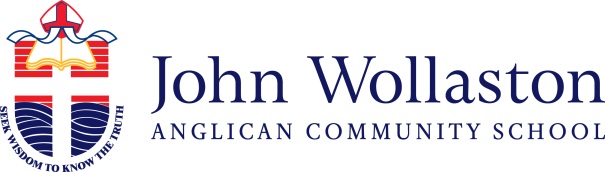 HIRE OF INSTRUMENTS AGREEMENT 2020Instruments may be hired for the special rate of $25 per term ($100 per year) to students participating in the School’s Instrumental Programme.  This rate will be for a 12 month period only.  After 12 months, it is an expectation that students purchase their own instrument or pay the 2nd year rate of $200 per year.  If you were to continue to hire through the school for a third year the rate increases to $400 per year. This condition is to enable new students to have the opportunity to learn and try out an instrument before purchasing their own. Payment for the hire of an instrument must be made once approval is given by the Head of The Arts and prior to or on the collection of the instrument.Students must undertake to ensure the instrument is returned to the Music Coordinator for inspection in the last week of each term.  All instruments on hire must be returned to The Arts Department prior to the Christmas vacation for checking.  Those not returned will incur an extra terms rate hire for the holiday period.While the School instruments are in the care of the student, it is the student’s responsibility to maintain the condition of the instrument.  Repairs during the hiring period are the responsibility of the parent (which includes replacement of strings, reeds, mouth pieces etc). Instruments that are not being sufficiently cared for will be recalled, forfeiting the hire fee.Student Name:  ________________________________________	Year:____________Music Teacher: ___________________________________________________________Instrument Required for Hire:  	____________________________________________________________________OFFICE USE ONLY
RATE OF HIRE:	Free               $25.00 per term                $50.00 per term                $100.00 per termInstrument: __________________________________	Asset/Serial Number:	_______________________________Replacement Value of Instrument: $ _____________	Date of Hire:	_______________________________________Date: _____________________________   Signature:	__________________________________(Head of The Arts)Payment Received:  $__________________________	Receipt No:	_______________________________________PARENT TO COMPLETEThe ____________________________(instrument) has been received in good condition.  I agree to insure the instrument and that in the event that it is lost or damaged, I will pay the School for the value of a replacement instrument or cost of repair.I undertake to ensure the instrument is returned to the Music Coordinator for inspection in the last week of each term.  The instrument will be returned prior to the Christmas vacation.AGREEMENT BY PARENT / GUARDIANI agree to the terms and conditions of the Hire of Instruments Agreement.Signed:	___________________________________________	Date __________________________